PressemitteilungAnkünder: Österreichische Meisterschaft Tempestund D-One Attersee Trophy19. – 20. Juni 2021, Union-Yacht-Club AtterseeTempest – ein hochklassiges Feld bereit für den Titelkampf in dieser berühmten Bootsklasse.Ian Procter war eigentlich Mastenhersteller, was er allerdings 1965 aus seiner Werkshalle schob, war ein ganzes Schiff. Und noch viel mehr als das. Es war für damals die Revolution des Segelsports. Ein formverleimter, gleitfähiger Jollenrumpf versehen mit einem Hubkiel, dazu Trapez und Spinnaker. Diese Mischung war damals absolut zukunftsweisend. Diese neue Komponenten-Kombination brachte es auf Anhieb auf Kultstatus. Die neue Klasse war auch für Top-Segler eine Herausforderung. Seglerisches Können auf höchstem Niveau war die Grundvoraussetzung, um dieser Klasse reüssieren zu können. Daher wenig verwunderlich, binnen weniger Jahre kämpfte eine hohe Dichte der Weltbesten-Segler in dieser Klasse um Titel. Und bereits sieben Jahre nach der Jungfernfahrt kam der große Ritterschlag. Die Tempest war olympisch. 1972 in Kiel (München) und 1976 in Kingston (Montreal) wurde auf der Tempest um olympische Medaillen gesegelt. Es werden in diesem Jahr rund 17 Boote aus Deutschland und Österreich im UYCAs um den Meister-Titel in der Tempest-Klasse kämpfen. Die Weltmeister aus dem Jahr 2018 Christian Spranger / Christopher Kopp haben bereits gemeldet.D-One – 11 Segler aus Österreich, Ungarn, Deutschland, Polen und Tschechien haben bereits gemeldet!Der D-One ist ein One-Design-Dinghy, entwickelt von Finn-Olympiasieger Luca Devoti. Seit 2009 verbreitet sich die Klasse rasch in ganz Europa, in Österreich gibt es bereits etwa 40 Boote, die meisten im Salzkammergut. Der D-One ermöglicht taktisches Regattasegeln und auch abseits der Regattabahn bietet das Boot aufgrund der hohen Geschwindigkeit und perfekt balancierten Konstruktion einen hohen Fun-Faktor bei gleichzeitig leichtem Handling.Nähere Informationen zur Regatta finden Sie in der beiliegenden Ausschreibung. Informationen zu unserem Club stehen ebenfalls auf unserer Homepage zur Verfügung. Sollten Sie weitere Fragen haben, oder bei der Regatta vor Ort auf einem Presseboot live dabei sein wollen, stehen wir Ihnen gerne zur Verfügung!Das beiliegende Bilde zeigt die österreichischen Meister 2020 WIESINGER-Tschepen welche im UYCAs ausgetragen wurde.Das Copyright liegt bei Stephan Hofinger, unter Angabe des Copyrights ist die Verwendung der Bilder honorarfrei.RückfragehinweisPressereferent Matthias Flödl, (matthias.floedl@uycas.at; 0664/4269 442),Veranstaltungsleiter Tempest Christian Hotwagner (christian.hotwagner@gmx.at; 0676/9266 100),Veranstaltungsleiter D-One Felix Hofinger (felix.hofinger@gmail.com; 0664/1511 149Sekretariat (sekretariat@uycas.at; 07666/73 62)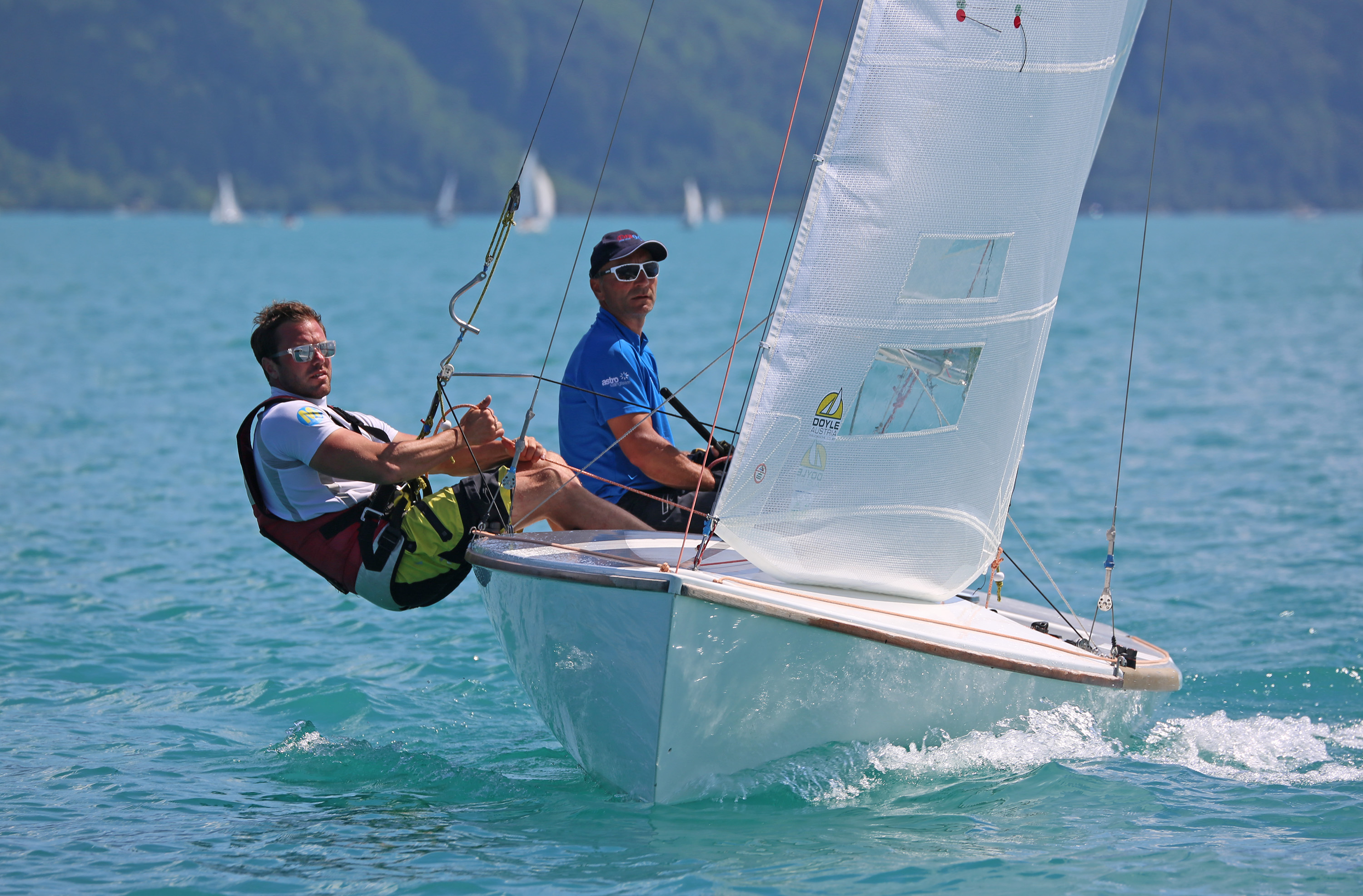 